Objednávka 0176/2024Domov U BiřičkyK Biřičce 124050008, Hradec KrálovéIČ:	00579033DIČ:	CZ579033Vystavil:	Jiráčková PavlínaDne:	15.04.2024 9:34:08Telefon:	495 405 311Platební podmínky:	14 dní od přijetí faktury Termín dodání:Objednávka je v souladu se zákonem č.320/2001 Sb.  (číslo objednávky uveďte ve faktuře)Kód	Popis	Množství	Cena / MJ	Částka bez DPH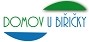 Nejsme plátci DPH.Celková částka včetně DPH, popř. dopravy, zaškolení, montáže, apod.  Akceptace objednávky (přijetí nabídky)  Tímto akceptujeme Vaši shora uvedenou objednávku    Dne ........................................Strana 1/1Legíny dámské dlouhé - černé, vel. L	20,00	ks420,0000	8 400,00Kalhoty dámské dlouhé, vel. 50 , Zoja (úplet)	6,00	ks285,0000	1 710,00Obuv prestige, vel. 40	1,00	ks1 240,0000	1 240,00Kalhoty dámské dlouhé, míry, Zoja (úplet)	3,00	ks285,0000	855,00zaokrouhlení	1,00	ks	0,9500	0,95Celkem bez DPHČástka DPHCelkem včetně DPH12 205,95 CZK2 563,05 CZK14 769,00 CZK